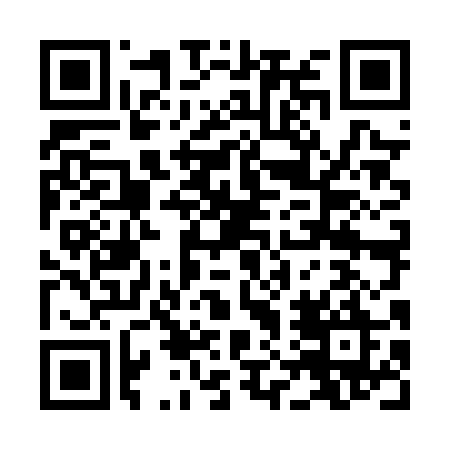 Ramadan times for Adhrahma, PakistanMon 11 Mar 2024 - Wed 10 Apr 2024High Latitude Method: Angle Based RulePrayer Calculation Method: University of Islamic SciencesAsar Calculation Method: ShafiPrayer times provided by https://www.salahtimes.comDateDayFajrSuhurSunriseDhuhrAsrIftarMaghribIsha11Mon5:015:016:2212:173:406:126:127:3412Tue5:005:006:2112:173:406:136:137:3413Wed4:584:586:2012:173:406:146:147:3514Thu4:574:576:1812:163:416:156:157:3615Fri4:564:566:1712:163:416:156:157:3716Sat4:544:546:1612:163:416:166:167:3717Sun4:534:536:1512:153:416:176:177:3818Mon4:524:526:1312:153:416:176:177:3919Tue4:504:506:1212:153:426:186:187:4020Wed4:494:496:1112:153:426:196:197:4121Thu4:484:486:0912:143:426:196:197:4122Fri4:464:466:0812:143:426:206:207:4223Sat4:454:456:0712:143:426:216:217:4324Sun4:444:446:0612:133:436:226:227:4425Mon4:424:426:0412:133:436:226:227:4426Tue4:414:416:0312:133:436:236:237:4527Wed4:394:396:0212:123:436:246:247:4628Thu4:384:386:0012:123:436:246:247:4729Fri4:374:375:5912:123:436:256:257:4830Sat4:354:355:5812:113:436:266:267:4931Sun4:344:345:5712:113:436:266:267:491Mon4:324:325:5512:113:446:276:277:502Tue4:314:315:5412:113:446:286:287:513Wed4:294:295:5312:103:446:286:287:524Thu4:284:285:5112:103:446:296:297:535Fri4:274:275:5012:103:446:306:307:546Sat4:254:255:4912:093:446:306:307:547Sun4:244:245:4812:093:446:316:317:558Mon4:224:225:4612:093:446:326:327:569Tue4:214:215:4512:093:446:336:337:5710Wed4:194:195:4412:083:446:336:337:58